Новый год! Группа №1.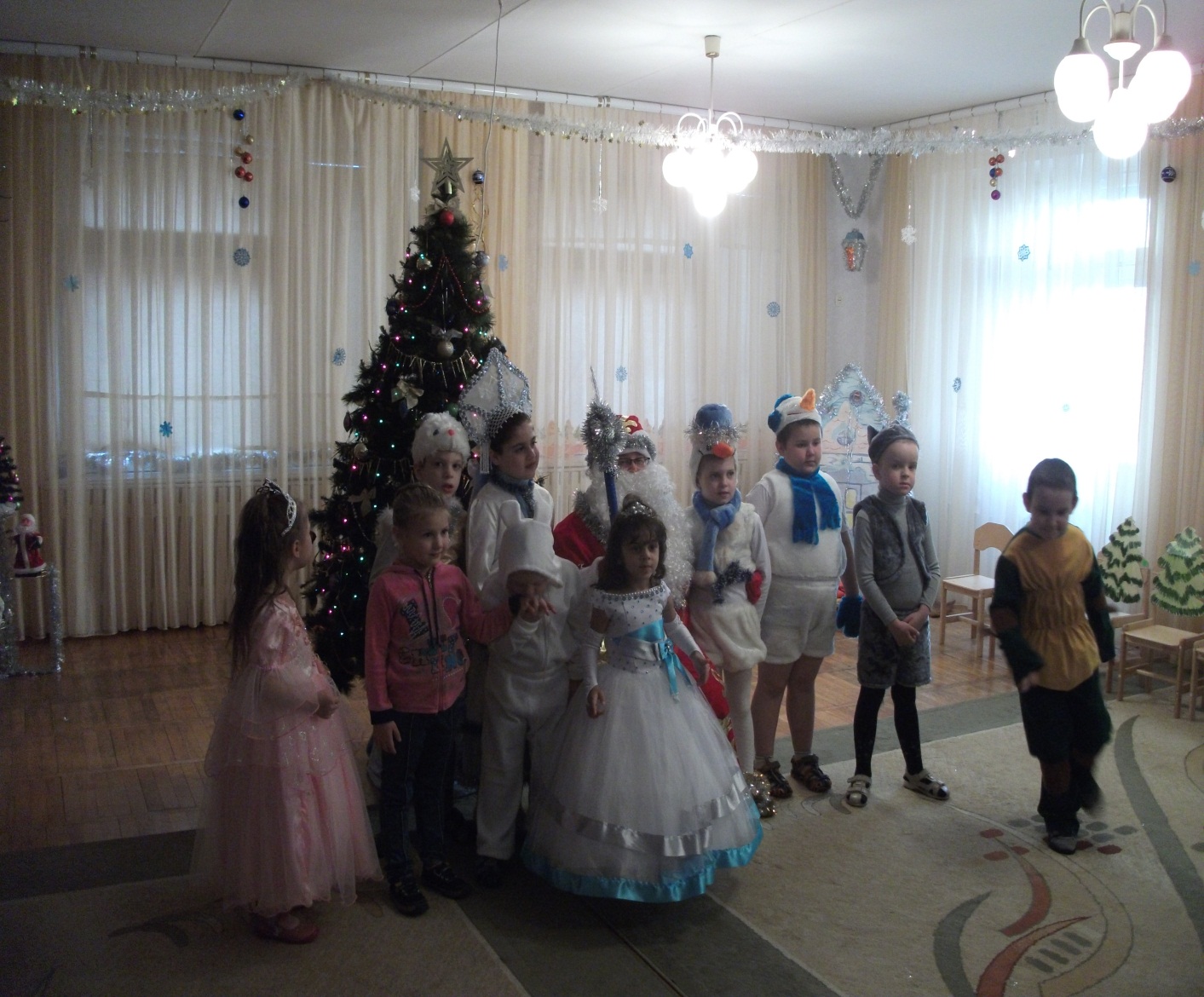 Праздник приближается:Елка наряжается.Новый год у ворот,Ребятишек елка ждет.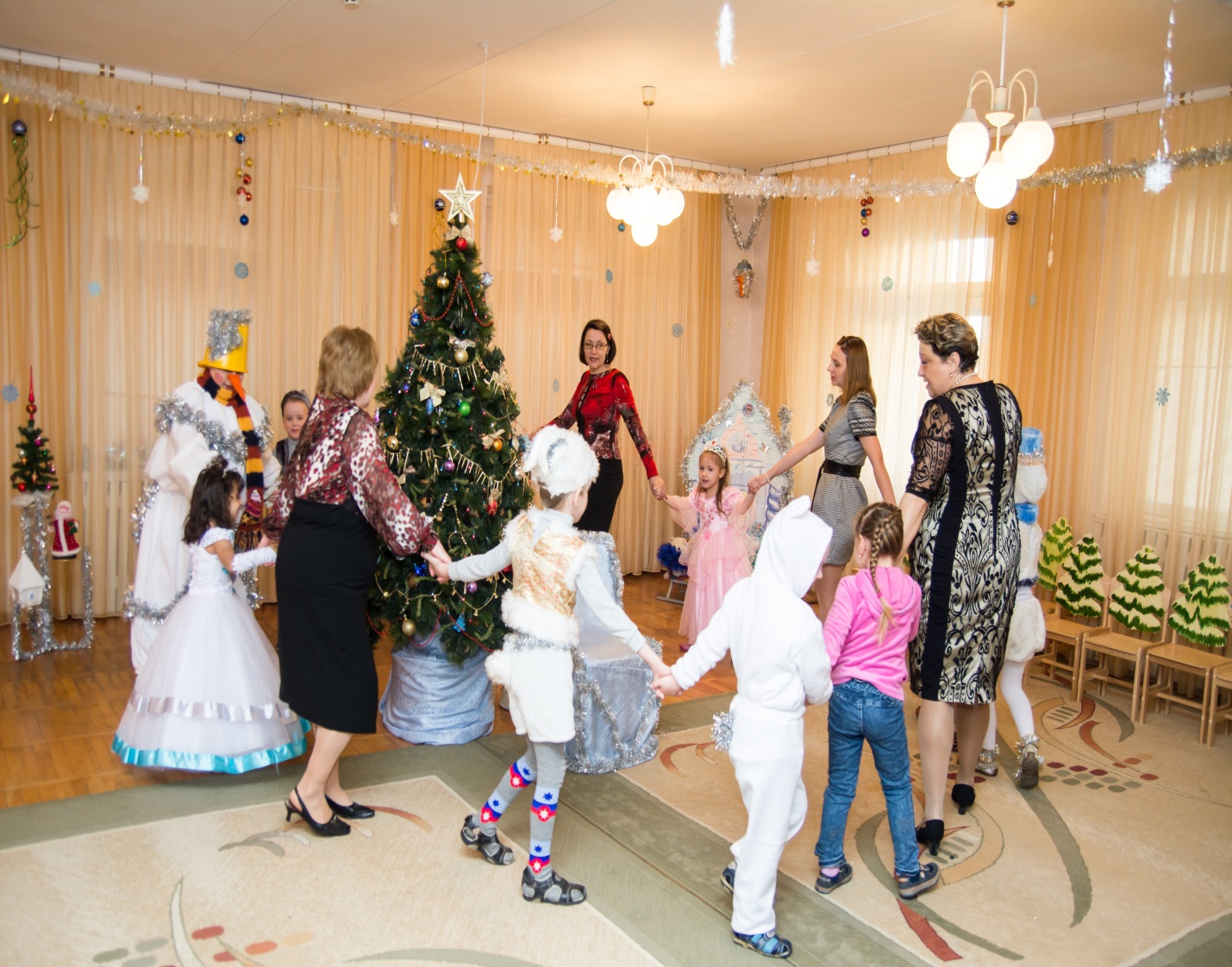 Елочка, ты елка,Елка просто диво,Посмотрите сами,Как она красива!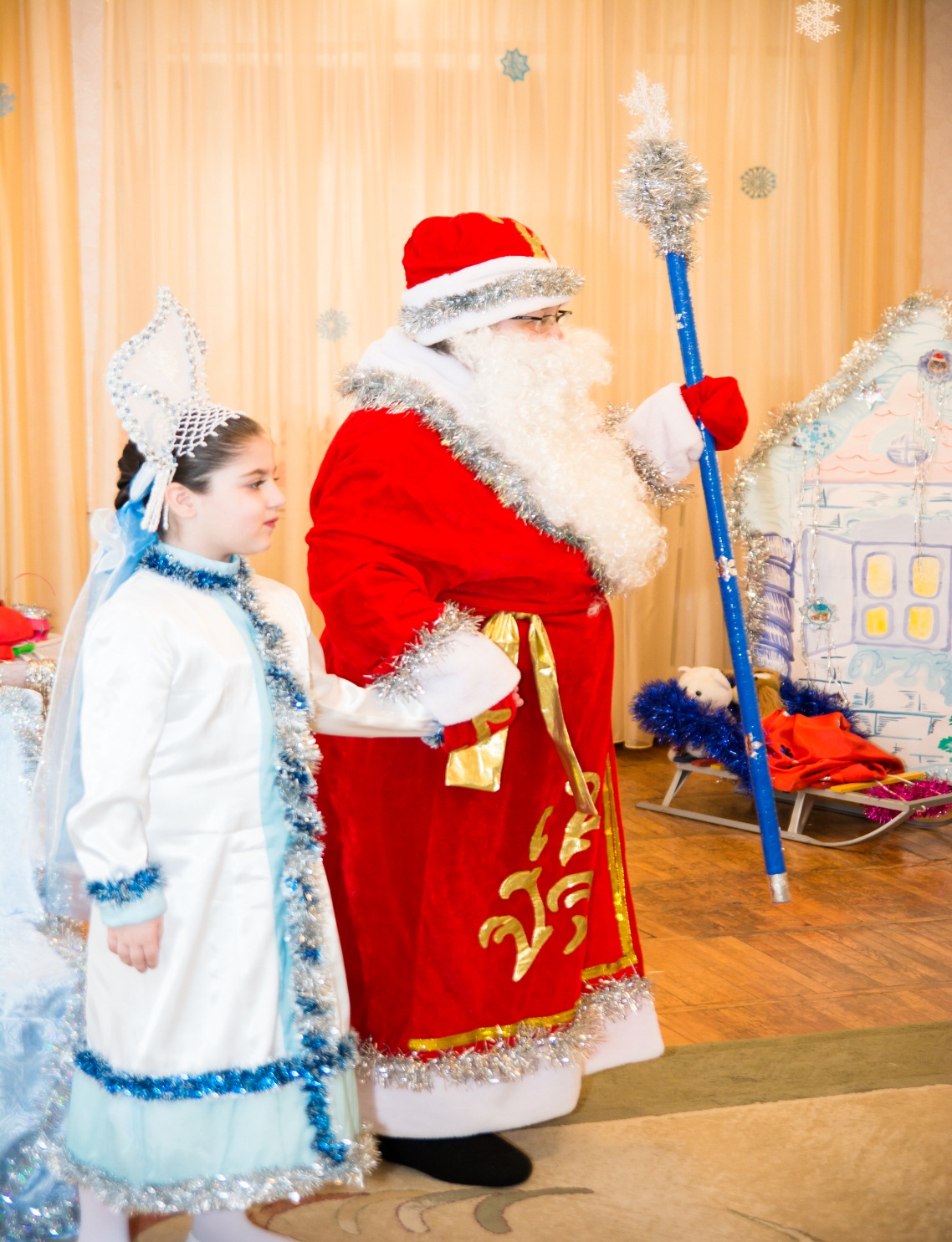 Снег идет, снег идет,Скоро, скоро Новый год,Дед Мороз к нам придет,Всем подарки принесет!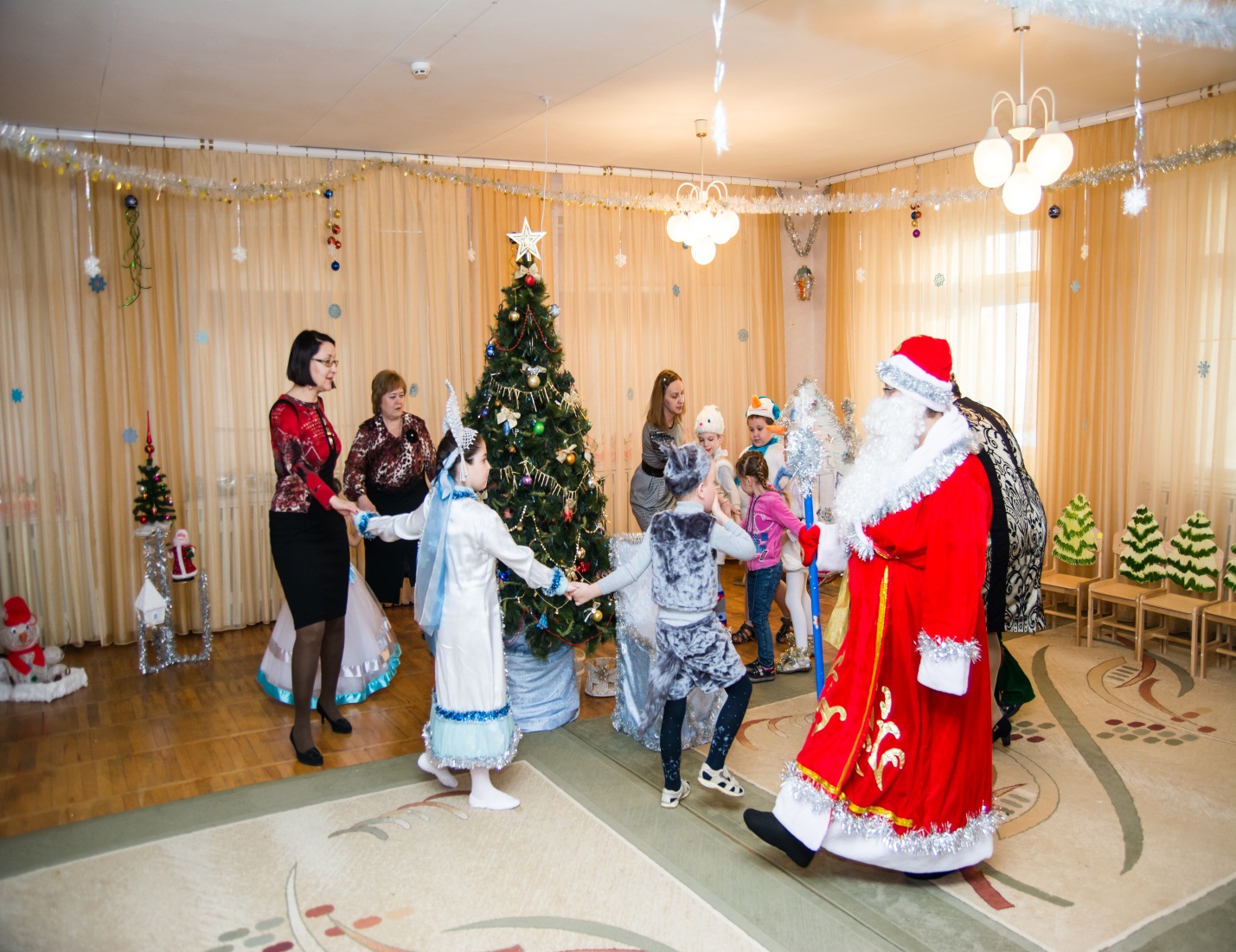 Дед Мороз танцует с нами,Веселит сегодня всех,И под елкой раздаютсяПрибаутки, шутки, смех!